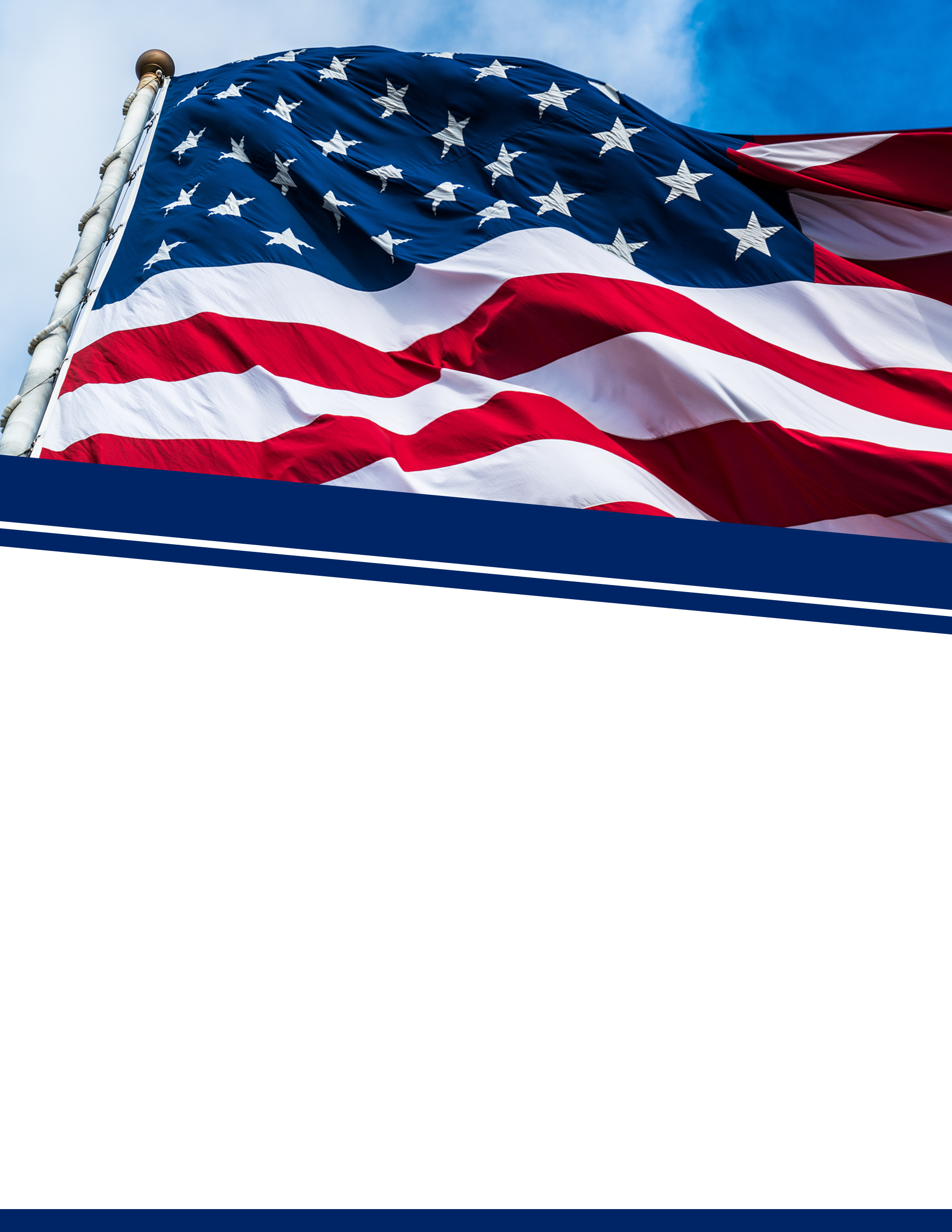 Participant Guide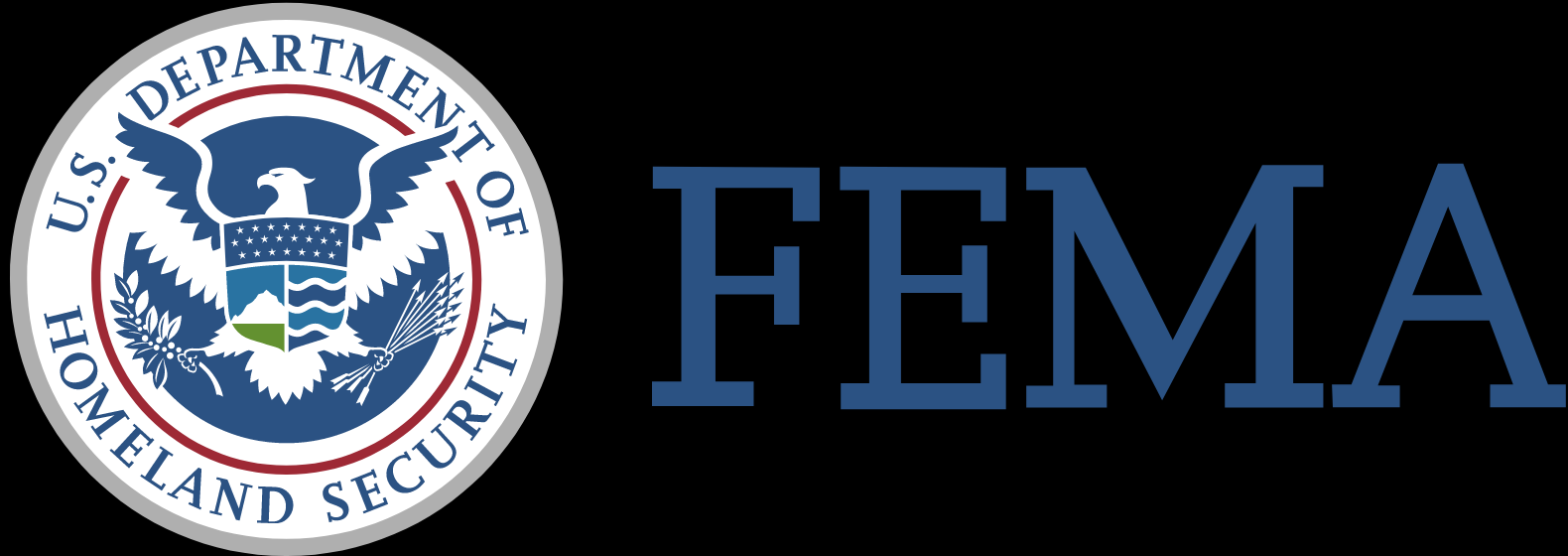 NTED Branded Disclaimer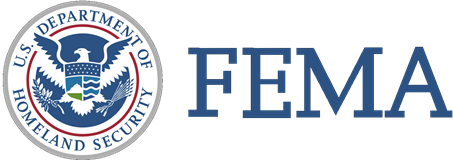 This program was supported by Cooperative Agreement Number xxxx-xx-xx-xxxx, administered by the U.S. Department of Homeland Security, National Training and Education Division. Points of view or opinions in this program are those of the author(s) and do not represent the position or policies of the U.S. Department of Homeland Security.FEMA’s National Training and Education Division (NTED) offers a full catalog of courses at no cost to help build critical skills that responders need to function effectively in mass consequence events. Course subjects range from Weapons of Mass Destruction (WMD) terrorism, cybersecurity, and agro-terrorism to citizen preparedness and public works. NTED courses include multiple delivery methods: instructor led (direct deliveries), train-the-trainers (indirect deliveries), customized (conferences and seminars), and web-based. Instructor led courses are offered in residence (i.e. at a training facility) or through mobile programs, in which courses are brought to state and local jurisdictions that request the training Table of ContentsNTED Branded Disclaimer	iTable of Contents	iii[Enter Lesson Title] - Administration Page (Optional)	1Duration	1Scope Statement	1Terminal Learning Objectives (TLO)	1Enabling Learning Objectives (ELO)	1Resources	1Instructor to Participant Ratio	1Reference List	1Practical Exercise Statement	1Assessment Strategy	1Instructor’s Note:	1[Enter Course Title]	2Icon Map	2[Enter Lesson Title] - Administration Page (Optional)[Duplicate the following three pages for each lesson. Please delete this paragraph prior to submitting the document for review.]Duration[Enter lesson duration.]Scope Statement[Enter scope statement.]Terminal Learning Objectives (TLO)[Enter the TLO.]Enabling Learning Objectives (ELO)[Enter the ELOs.]Resources[Enter the lesson resources.]Instructor to Participant Ratio[Enter the instructor to participant ratio(e.g., 1:25).]Reference List[Enter the reference list.]Practical Exercise Statement[Enter the practical exercise statement.]Assessment Strategy[Enter the assessment strategy information.]Instructor’s Note:[Enter instructor notes as appropriate.][Enter Course Title]Icon MapKnowledge Check: Used when it is time to assess the learners’ understanding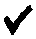 Example: Used when there is a descriptive illustration to show or explain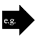 Key Points: Used to convey essential learning concepts, discussions and introduction of supplemental material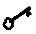    Hint: Used to cover administrative items or instructional tips that aid in the flow of the instruction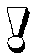 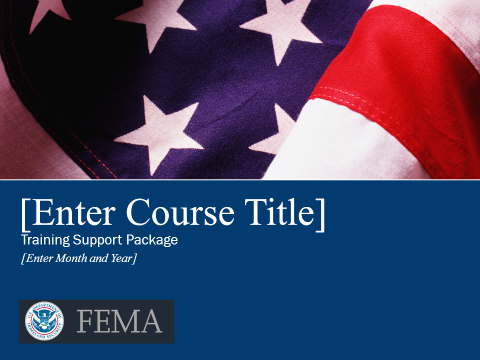 Slide 1. Slide Example[Enter course content.]Bullet Level 1Bullet Level 2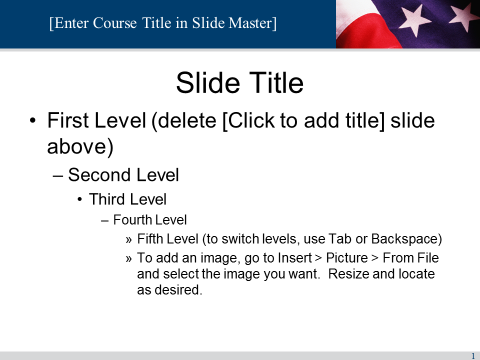 Slide 2. Slide Example[Enter course content.]Bullet Level 1Bullet Level 2